COURSE RMATION SHEET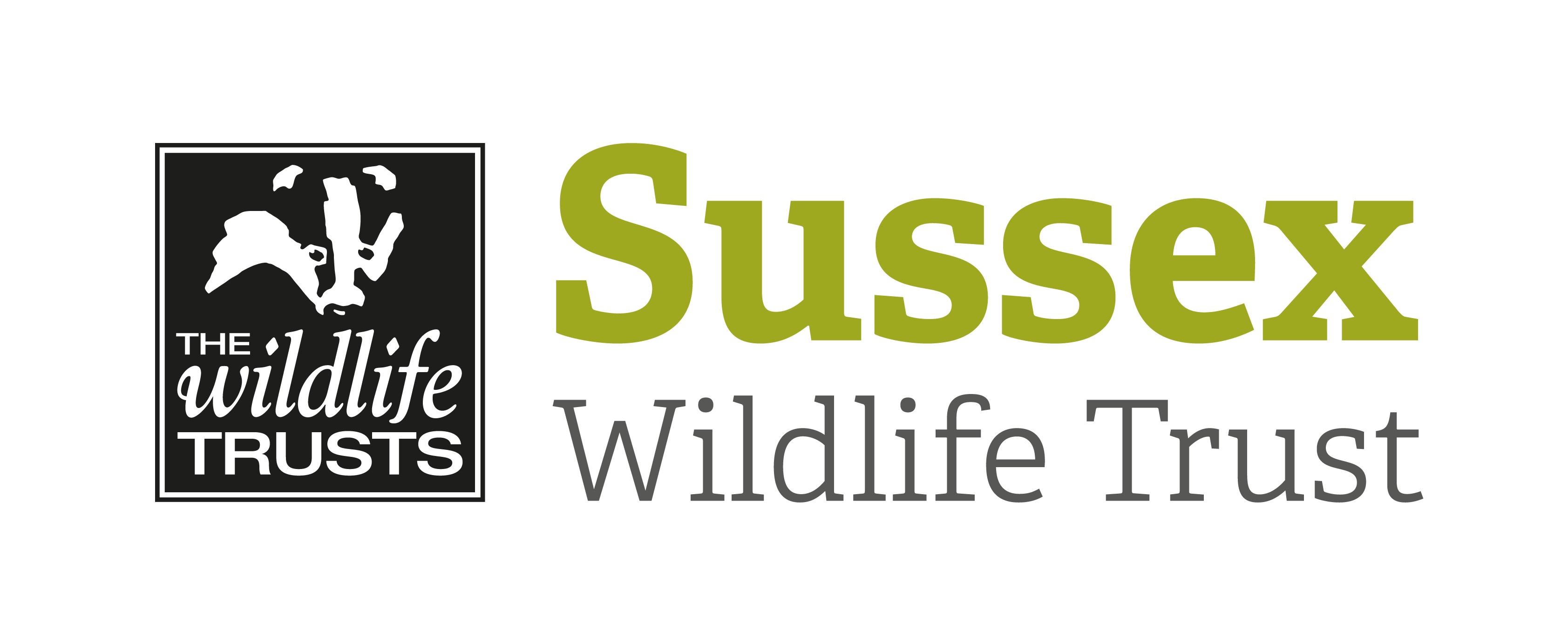 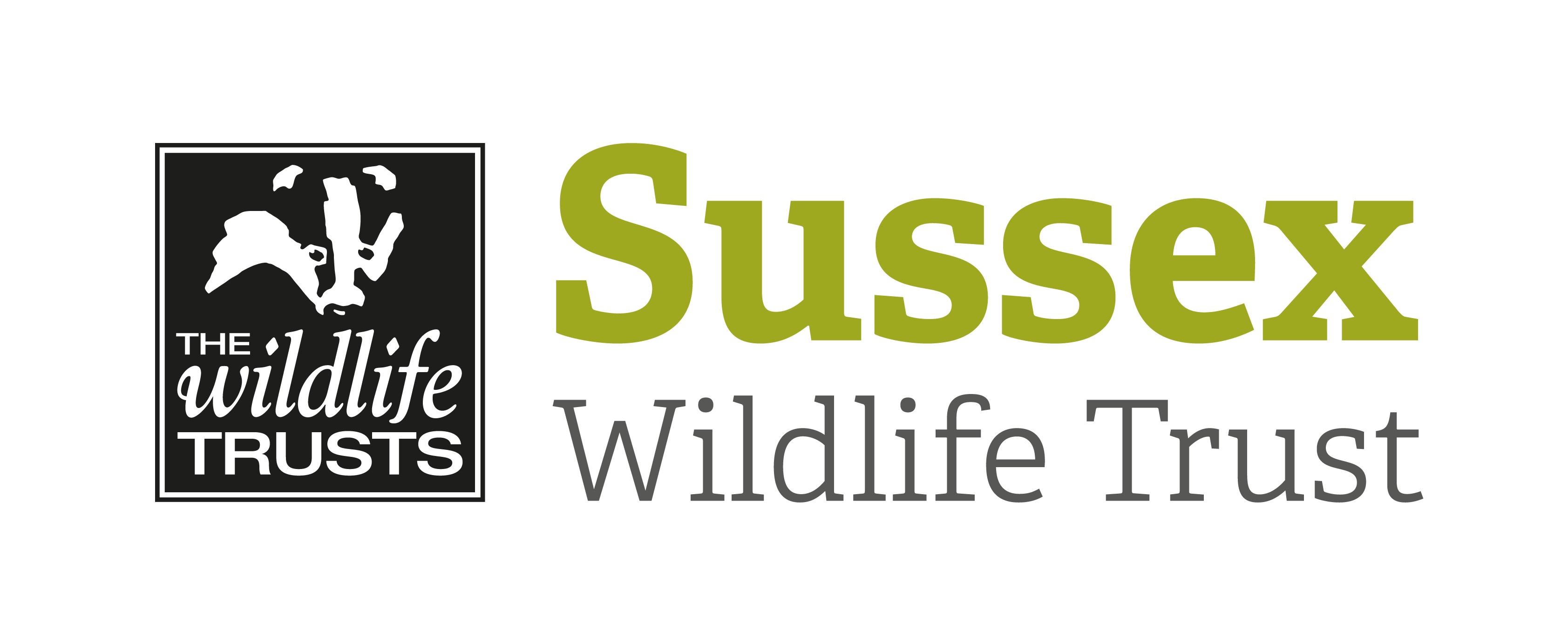 Course Title:   An Evening with Stag BeetlesCourse Title:   An Evening with Stag BeetlesCourse Title:   An Evening with Stag BeetlesDay/Date/Year: Tuesday 16 June 2020 Start Time:  7.30pmStart Time:  7.30pmFinish Time:  10pmFinish Time:  10pmCourse Tutors:Mike Russell Mike Russell Mike Russell Course description d subjects covered: There are just over 3000 species of beetles in Sussex but the undisputed heavyweight is the impressive Stag Beetle. This special evening course starts with a talk all about these incredible insects and details their life cycles and ecology. Stag Beetles have a limited distribution in Sussex and for the second part of the course we will travel to a local site (approx.. 10 minutes) where we will search for and hopefully observe Stag Beetles in action. There are just over 3000 species of beetles in Sussex but the undisputed heavyweight is the impressive Stag Beetle. This special evening course starts with a talk all about these incredible insects and details their life cycles and ecology. Stag Beetles have a limited distribution in Sussex and for the second part of the course we will travel to a local site (approx.. 10 minutes) where we will search for and hopefully observe Stag Beetles in action. There are just over 3000 species of beetles in Sussex but the undisputed heavyweight is the impressive Stag Beetle. This special evening course starts with a talk all about these incredible insects and details their life cycles and ecology. Stag Beetles have a limited distribution in Sussex and for the second part of the course we will travel to a local site (approx.. 10 minutes) where we will search for and hopefully observe Stag Beetles in action. Meeting point/Venue address & nearest post codeThe Classroom, Woods Mill, Henfield, West Sussex, BN5 9SDThe Classroom, Woods Mill, Henfield, West Sussex, BN5 9SDThe Classroom, Woods Mill, Henfield, West Sussex, BN5 9SD sites to be visited:A local site in Henfield. Details will be given on the evening. A local site in Henfield. Details will be given on the evening. A local site in Henfield. Details will be given on the evening. What to bring:Suitable clothing for the weather – bear in mind we will be out until 10pm. Torch. Suitable clothing for the weather – bear in mind we will be out until 10pm. Torch. Suitable clothing for the weather – bear in mind we will be out until 10pm. Torch.  rmation:  Coffee & tea providedCoffee & tea providedCoffee & tea providedPublic Trsport:  The bus service does not run in the evening. The bus service does not run in the evening. The bus service does not run in the evening. Accessibility: There is disabled access to classroom and reserve. There is disabled access to classroom and reserve. There is disabled access to classroom and reserve. 